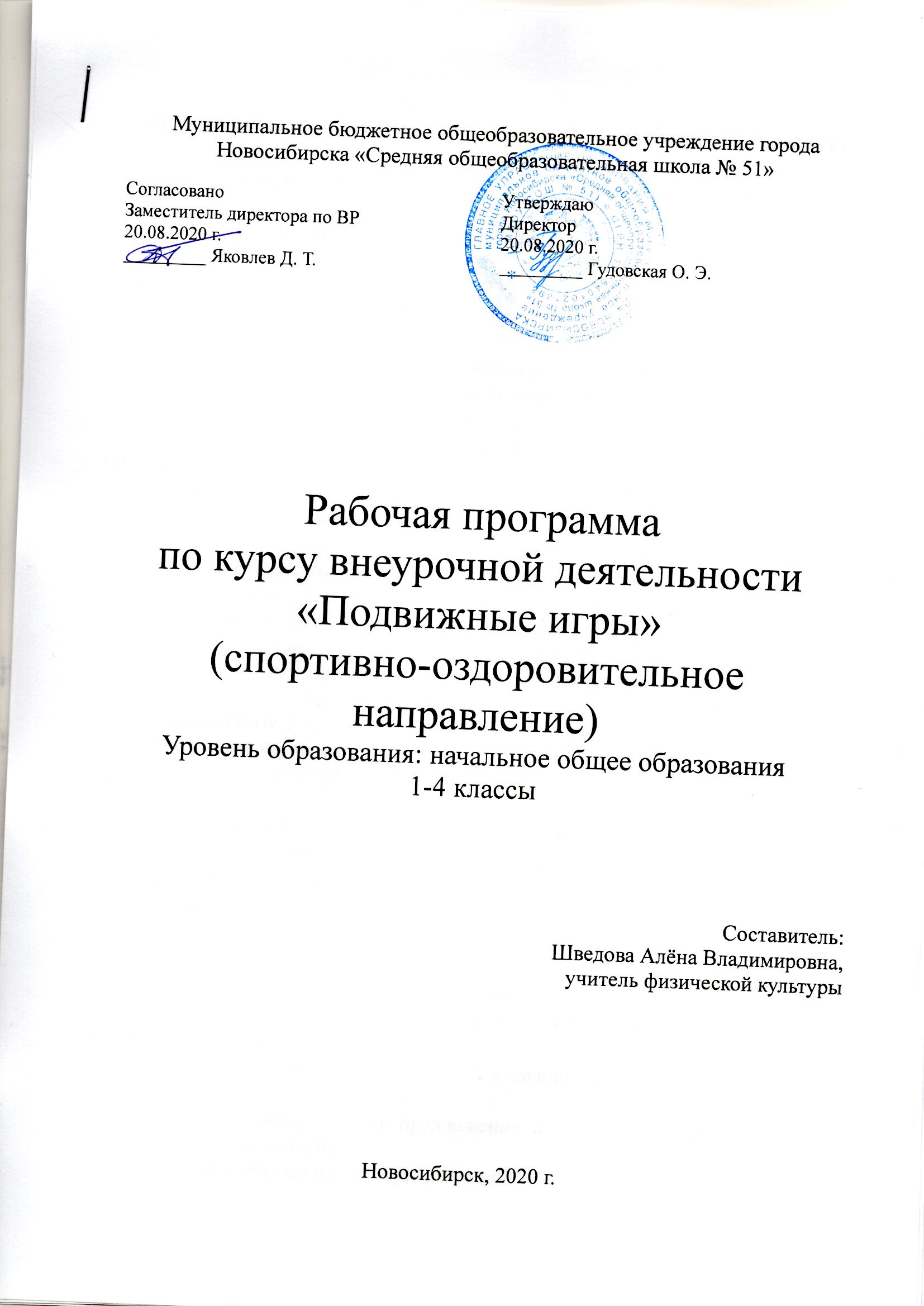 1. РЕЗУЛЬТАТЫ ОСВОЕНИЯ КУРСА ВНЕУРОЧНОЙ ДЕЯТЕЛЬНОСТИ1.1 Личностные и метапредметные результаты освоения курса внеурочной деятельности Личностными результатами программы внеурочной деятельности по спортивно-оздоровительному направлению «Подвижные игры» является формирование следующих умений: - целостный, социально ориентированный взгляд на мир; - ориентация на успех в учебной деятельности и понимание его причин; - способность к самооценке на основе критерия успешной деятельности; - активно включаться в общение и взаимодействие со сверстниками на принципах уважения и доброжелательности, взаимопомощи и сопереживания; - проявлять дисциплинированность, трудолюбие и упорство в достижении поставленных целей; - освоение моральных норм помощи тем, кто в ней нуждается, готовности принять на себя ответственность; - развитие мотивации достижения и готовности к преодолению трудностей на основе конструктивных стратегий совладания и умения мобилизовать свои личностные и физические ресурсы стрессоустойчивости; - освоение правил здорового и безопасного образа жизни. Метапредметными результатами программы внеурочной деятельности по спортивно-оздоровительному направлению «Подвижные игры» является формирование следующих универсальных учебных действий (УУД): Регулятивные УУД: Выпускник научится:- умения планировать, регулировать, контролировать и оценивать свои действия; - планирование общей цели и пути её достижения; - распределение функций и ролей в совместной деятельности; - конструктивное разрешение конфликтов; - осуществление взаимного контроля; - оценка собственного поведения и поведения партнёра и внесение необходимых коррективов; - принимать и сохранять учебную задачу; - планировать свои действия в соответствии с поставленной задачей и условиями её реализации; - учитывать установленные правила в планировании и контроле способа решения; - адекватно воспринимать предложения и оценку учителей, товарищей, родителей и других людей; - различать способ и результат действия;Ученик получит возможность научится:- вносить необходимые коррективы в действие после его завершения на основе его оценки и учёта характера сделанных ошибок, использовать предложения и оценки для создания нового, более совершенного результата.Познавательные УУД:Выпускник научится:- добывать новые знания: находить дополнительную информацию по содержанию курса, используя дополнительную литературу, свой жизненный опыт;- перерабатывать полученную информацию, делать выводы;- преобразовывать информацию из одной формы в другую: предлагать свои правила игры на основе знакомых игр;Ученик получит возможность научится:- устанавливать причинно-следственные связи.Коммуникативные УУДУченик научится:- взаимодействие, ориентация на партнёра, сотрудничество и кооперация (в командных видах игры);- адекватно использовать коммуникативные средства для решения различных коммуникативных задач;- допускать возможность существования у людей различных точек зрения, в том числе не совпадающих с его собственной, и ориентироваться на позицию партнёра в общении и взаимодействии;- учитывать разные мнения и стремиться к координации различных позиций в сотрудничестве;- формулировать собственное мнение и позицию;Ученик получит возможность научится:- договариваться и приходить к общему решению в совместной деятельности, в том числе в ситуации столкновения интересов;- совместно договариваться о правилах общения и поведения и следовать им;- учиться выполнять различные роли в группе.Результаты освоения курса внеурочной деятельности:Первостепенным результатом реализации программы внеурочной деятельности является физическая подготовленность и степень совершенства двигательных умений, высокий уровень развития жизненных сил, нравственное, эстетическое, интеллектуальное развитие.Ученик научится:- двигательная подготовленность как важный компонент здоровья учащихся; - развитие физических способностей;- освоение правил здорового и безопасного образа жизни;- развитие психических и нравственных качеств;- повышение социальной и трудовой активности;- планировать занятия физическими упражнениями в режиме дня, организовывать отдых и досуг с использованием средств физической активности;- организовывать и проводить со сверстниками подвижные игры;- взаимодействовать со сверстниками по правилам проведения подвижных игр и соревнований;Ученик получит возможность научится:- применять жизненно важные двигательные навыки и умения различными способами, в различных изменяющихся, вариативных условиях.2. СОДЕРЖАНИЕ КУРСА ВНЕУРОЧНОЙ ДЕЯТЕЛЬНОСТИ С УКАЗАНИЕМ ФОРМ И ВИДОВ ДЕЯТЕЛЬНОСТИ3. ТЕМАТИЧЕСКОЕ ПЛАНИРОВАНИЕ1 год (33 часа)1 час в неделю * 33 недели = 33 часа2 год (34 часа)1 час в неделю * 34 недели = 34 часов3 год (34 часа)1 час в неделю * 34 недели = 34 часов4 год (34 часа)1 час в неделю * 34 недели = 34 часов4. ОЦЕНКА РЕЗУЛЬТАТОВОбучающие, посетившие не менее 75% курса, в конце учебного года получают «зачет». Для оценки результатов используются листы самооценки, анкетирование.Вопросы самооценки работы группы1. Все ли члены группы принимали участие в работе?А) Да, все работали одинаково;Б) Нет, работал только один;В) Кто- то работал больше, кто- то меньше других.2. Дружно ли вы работали? Были ссоры?А) Работали дружно, ссор не было;Б) Работали дружно, спорили, но не ссорились;В) Очень трудно было договариваться, не всегда получалось.3. Тебе нравится результат работы группы?А) Да, всё получилось хорошо;Б) Нравится, но можно сделать лучше;В) Нет, не нравится.4. Оцени свой вклад в работу группы.А) Почти всё сделали без меня;Б) Я сделал очень много, без меня работа бы не получилась;В) Я принимал участие в обсуждении.Лист самооценки в паре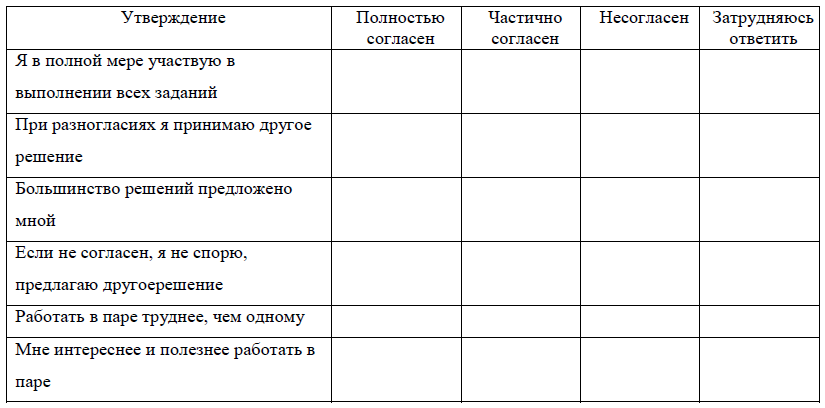 Содержание курса внеурочной деятельностиФормы организации внеурочной деятельностиВиды деятельности внеурочной деятельностиИгры с бегомКонкурсы, соревнования.Игровая деятельность; спортивно-оздоровительная деятельность; Игры с прыжкамиКонкурсы, соревнования.Игровая деятельность; спортивно-оздоровительная деятельность;Игры с мячомКонкурсы, соревнования.Игровая деятельность; спортивно-оздоровительная деятельность;Игры малой подвижностиКонкурсы, соревнования.Игровая деятельность; спортивно-оздоровительная деятельность;Зимние забавыКонкурсы, соревнования.Игровая деятельность; спортивно-оздоровительная деятельность;ЭстафетыКонкурсы, соревнования.Игровая деятельность; спортивно-оздоровительная деятельность;Народные игрыКонкурсы, соревнования.Игровая деятельность; спортивно-оздоровительная деятельность;№ п/пТемы занятийПравила безопасного поведения в местах проведения подвижных игр. Значение подвижных игр для здорового образа жизни.Комплекс ОРУ на месте. Комплекс ОРУ с рифмованными строчками. Игра «Фигуры». Игра «Волки, зайцы, лисы».Комплекс ОРУ в движении «Мишка на прогулке». Игра «Медведи и пчёлы». Игра «У медведя во бору».Комплекс ОРУ в колонне по одному в движении. Игра «Второй  лишний».  Игра «Краски».Комплекс ОРУ в движении. Игра ««Фигуры». Игра «Волки, зайцы, лисы».Комплекс ОРУ с предметами. Игра» «Третий лишний». Игра «Шишки, жёлуди, орехи».История возникновения игр с мячом.Совершенствование координации движений. Перекаты мяча. Комплекс ОРУ с мячом «Мячик». Игра «Мяч по полу».Развитие глазомера и чувства расстояния. Передача мяча. Метание мяча «Кто меткий?» Игра «Метко в цель». Игра «Бегуны и метатели».Укрепление основных мышечных групп; мышц рук и плечевого пояса. Игра «Передача мяча в колоннах». Игра «Гонка мячей».Обучение бросанию, метанию и ловле мяча в игре. Игра «Мяч соседу». Игра «Подвижная цель».Профилактика детского травматизма. Знакомство с правилами дыхания во время прыжков. Последовательность обучения прыжкам.Комплекс ОРУ «Скакалочка». Игра «Прыгающие воробышки».Комплекс упражнений с длинной скакалкой «Верёвочка». Игра «Удочка».Игра «Лягушата и цапля».Комплекс ОРУ с короткими скакалками «Солнышко». Игра «Зеркало».Комплекс ОРУ со скакалкой «Лучики». Игра «Выше ножки от земли».Правильная осанка и её значение для здоровья и хорошей учёбы.Упражнения для формирования правильной осанки, укрепления мышечного корсета.Комплекс специальных упражнений «Ровная спина». Игра «Красный, зелёный». Игра «Альпинисты».Комплекс упражнений с мешочками. Игра «Разведчики». Игра «Поезд».Упражнения для исправления нарушений осанки и плоскостопия. Игра «Летает – не летает». Игра «Копна – тропинка – кочки».Гимнастические построения, размыкания, фигурная маршировка.Игра «Построение в шеренгу». Игра «Кто быстрее встанет в круг».Закаливание и его влияние на организм. Первая помощь при обморожении.Игра «Скатывание шаров». Игра «Гонки снежных комов».Игра «Клуб ледяных инженеров».Игра «Мяч из круга».Игра «Гонка с шайбами». Игра «Черепахи».Знакомство с правилами проведения эстафет. Профилактика детского травматизма.Беговая эстафеты.Эстафета с предметами (мячами, обручами, скакалками)Эстафеты на развитие статистического и динамического равновесияНародные игры – основа игровой культуры. Роль и место игры в жизни людей.Разучивание народных игр. Игра «Калин – бан -ба»Разучивание народных игр. Игра «Чижик»Разучивание народных игр. Игра «Золотые ворота»№ п/п Темы занятий 1.Правила безопасного поведения при проведении игр с бегом. Техника бега с ускорением, техника равномерного бега 2.Комплекс ОРУ на месте. Комплекс ОРУ с рифмованными строчками. Игра «Совушка». Игра «Вороны и воробьи»3.Комплекс ОРУ в движении. Игра «К своим флажкам». Игра «День и ночь».4.Комплекс ОРУ в колонне по одному в движении. Игра «Вызов номеров» Игра «Пустое место». Упражнения с предметами. Ирга «Невод». Игра «Колесо»5.Комплекс ОРУ на месте. Игра «Два мороза». Игра «Воробьи-попрыгунчики».6.Правила по технике безопасности при проведении игр с прыжками. Профилактика детского травматизма. Развитие координации движений в прыжках со скакалкой7.Комплекс ОРУ. Игра «Салки на одной ноге». Игра «Два мороза».8.Комплекс упражнений с длинной скакалкой. Игра «Удочка».       Игра «Кто выше»9.Комплекс ОРУ с мячами. Игра «Прыжки в приседе».                  Игра «Пингвины с мячом».10.Комплекс ОРУ с короткой скакалкой. Игра «Поймай лягушку». Игра «Прыжки с поворотом»11.Правила безопасного поведения при играх с мячом.12.Совершенствование координации движений.                                Игра «Передал – садись». Игра «Свечи».13.Развитие глазомера и чувства расстояния. Передача мяча. Метание мяча Игра «Охотники и утки». Игра «Сбей мяч»14.Укрепление основных мышечных групп; мышц рук и плечевого пояса. Игра «Рак пятится назад». Игра «Скорый поезд».15.Броски и ловля мяча. Игра «Кто самый меткий».                          Игра «Не упусти мяч».16.Правила по технике безопасности при проведении игры малой подвижности.17.Комплекс специальных упражнений «Ровная спина».                  Игра «Змейка». Игра «Карлики и великаны».18.Комплекс упражнений с мешочками. Игра «Кошка и мышка».   Игра «Ручеек». 19.Упражнения для исправления нарушений осанки и плоскостопия. Игра «Стрекозы». Игра «Чемпионы скакалки».  20.Гимнастические построения, размыкания, фигурная маршировка.21.Игра «Построение в шеренгу». Игра «На новое место». Игра «Лабиринт». Игра «Что изменилось?» 22.Закаливание и его влияние на организм. Правила безопасного поведения при катании на лыжах, санках. Инструктаж по технике безопасности.23.Игра «Лепим снежную бабу». Игра «Лепим сказочных героев».24.Игра «Санные поезда».25.Игра «На одной лыже». Игра «Санные поезда»26.Правила безопасного поведения при проведении эстафет. Способы деления на команды. Считалки 27.Эстафеты «Бег по кочкам», «Бег сороконожек». 28.Эстафеты «Рак пятится назад», «Скорый поезд». 29.Эстафеты «Чемпионы скакалки», «Вьюны». 30.Эстафеты «Стрекозы», «На новое место». 31.История изучения и организации игр. Знаменитые собиратели и организаторы игр. Игровая терминология. 32.Разучивание народных игр. Игра «Бегунок»33.Разучивание народных игр. Игра «Верёвочка» 34.Разучивание народных игр. Игра «Котел» № п/п Темы занятий 1.Правила техники безопасности. Значение бега в жизни человека и животных. Лучшие легкоатлеты страны.2.Комплекс ОРУ для укрепления мышц ног. Игра «Змейка». Игра «Челнок».3.Комплекс ОРУ на месте. Игра «Пустое место». Игра «Филин и пташки»4.Комплекс ОРУ в движении. Игра «Пятнашки с домом». Игра «Прерванные пятнашки». Игра «Круговые пятнашки»5.Комплекс ОРУ в колонне по одному в движении. Игра «Круговые пятнашки». Игра «Ловушки в кругу». Игра «Много троих, хватит двоих»6.Правила техники безопасности при игре с мячом. Разучивание считалок.7.Комплекс ОРУ с малыми мячами. Игра «Мячик кверху». Игра «Свечи ставить»8.Комплекс ОРУ с большими мячами. Игра «Перебрасывание мяча »    Игра «Зевака». Игра «Летучий мяч».9.Комплекс ОРУ с набивными мячами. Игра «Выбей мяч из круга». Игра «Защищай город».10.Комплекс ОРУ с мячами. Игра «Гонка мячей». Игра «Попади в цель». Игра «Русская лапта»11.Правила техники безопасности при игре с прыжками. Для чего человеку важно уметь прыгать. Виды прыжков. Разучивание считалок.12.Комплекс ОРУ. Игра «Воробушки и кот». Игра «Дедушка – рожок».13.Комплекс ОРУ. Игра «Переселение лягушек». Игра «Лошадки».14.Комплекс ОРУ. Игра «Петушиный бой». Игра «Борьба за прыжки»15.Комплекс ОРУ. Игра «Солка на одной ноге». Игра «Кто первый?».16.Правила техники безопасности. Знакомство с играми на внимательность.17.Игры на внимательность. Игра «Летит - не летит». Игра «Запрещенное движение». Игра «Перемена мест».18.Комплекс ОРУ для правильной осанки, разучивание считалок. Игры «Колечко». Игра «Море волнуется». Игра «Кривой петух»19.Комплекс ОРУ. Игра «Молчанка». Игра «Колечко».20.Комплекс ОРУ. Игра «Краски». Игра «Перемена мест»21.Правила техники безопасности зимой. Загадки и пословицы о зиме. Беседа о закаливании22.Игра «Строим крепость».23.Игра «Взятие снежного городка». Игра «Меткий стрелок».24.Игра «Лепим снеговика».25.Значение слова эстафета. Разбивание разными способами команд на группы.26.Эстафеты «Передал – садись», «Мяч среднему», «Парашютисты», «Скакалка под ногами», «Тачка».27.Эстафета «Вызов номеров», «Дорожки», «Шарик в ложке».28.Эстафета «Челночный бег», «По цепочке».29.Эстафета «Ведерко с водой», «Кати большой мяч впереди себя», «Нитки наматывать», «Передача мяча в колонне», «Поезд».30.Материальная и духовная игровая культура. Организация и проведение игр на праздниках.31.Разучивание народных игр. Игра «Гуси - лебеди»32.Разучивание народных игр. Игра «Горелки»33.Разучивание народных игр. Игра «Верёвочка»34.Разучивание народных игр. Игра «Котел».№ п/п Темы занятий 1.Правила ТБ при проведении подвижных игр. Способы деления на команды. Повторение считалок.2.Комплекс ОРУ в движении. Игра «Бег командами». Игра «Мешочек».3.Комплекс ОРУ с предметами. Игра «Городок». Игра «Русская лапта4.Комплекс ОРУ на месте. Игра «Лиса в курятнике». Игра «Ловкие ребята».5.Комплекс ОРУ с предметами. Игра «Пятнашки в кругу». Игра «Караси и щуки».6.Правила безопасного поведения с мячом в местах проведения подвижных игр. Инструктаж по ТБ. Способы передачи мяча; 7.Комплекс ОРУ с малыми мячами. Игра «Мяч в центре». Игра «Мяч среднему».8.Комплекс ОРУ с большими мячами. Игра «Мяч – соседу». Игра «Охотники».9.Комплекс ОРУ с набивными мячами. Игра «Отгадай, кто бросил» Игра «Защищай ворота».10.Комплекс ОРУ с мячами. Игра «Подвижная цель». Игра «Обгони мяч».11.Правила безопасного поведения в местах проведения подвижных игр. Разучивание считалок. 12.Комплекс ОРУ. Игра «Туда- обратно». Игра «Зайцы в огороде».13.Комплекс ОРУ. Игра «Шишки, жёлуди, орехи». Игра «белые медведи».14.Комплекс ОРУ. Игра «Карусели». Игра «Тропка».15.Комплекс ОРУ. Игра «Ловушка». Игра «Капканы».16.Правила безопасного поведения в местах проведения подвижных игр. Инструктаж по ТБ. Разучивание рифм для проведения игр.17.Комплекс ОРУ на месте. Игра «Кто дальше бросит?». Игра «Что изменилось?». Игра «Найди предмет».18.Комплекс ОРУ на месте. Игра «Слушай сигнал». Игра «Угадай, кто это?». Игра «Точный телеграф».19.Комплекс ОРУ на месте. Игра «Невидимки». Игра «Наблюдатели». Игра «Кто точнее».20.Комплекс ОРУ на месте. Игра «Ориентирование без карты». Игра «Садовник».21.Правила безопасного поведения при катании на лыжах, санках. Инструктаж по ТБ. 22.Игра «Снежком по мячу». Игра «Пустое место».23.Игра «Кто дальше» (на лыжах).24.Игра «Быстрый лыжник».25.Правила безопасного поведения при проведении эстафет. Инструктаж по ТБ. Способы деления на команды. Повторение считалок.26.Эстафеты «Кто первый?», эстафета парами.27.Эстафета с лазанием и перелезанием.28.Эстафета «Челночный бег», «По цепочке».29.Эстафета с предметами (скакалки, мячи, обручи)30.Традиционные народные праздники. Календарные народные праздники. Классификация народных игр.31.Разучивание народных игр. Игра «Салки»32.Разучивание народных игр. Игра «Малечина-колечина»33.Разучивание народных игр. Игра «Коршун»34.Разучивание народных игр. Игра «Бабки»